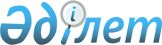 "Шахтинск қалалық мәслихаттың 2018 жылғы 26 желтоқсандағы XXVIII сессиясының № 1577/28 "2019 - 2021 жылдарға арналған Шахтинск аймағындағы кенттер бюджеті туралы" шешіміне өзгерістер енгізу туралы
					
			Мерзімі біткен
			
			
		
					Қарағанды облысы Шахтинск қалалық мәслихатының 2019 жылғы 8 мамырдағы № 1618/31 шешімі. Қарағанды облысының Әділет департаментінде 2019 жылғы 17 мамырда № 5349 болып тіркелді. Мерзімі өткендіктен қолданыс тоқтатылды
      Қазақстан Республикасының 2008 жылғы 4 желтоқсандағы Бюджет кодексіне, Қазақстан Республикасының 2001 жылғы 23 қаңтардағы "Қазақстан Республикасындағы жергілікті мемлекеттік басқару және өзін-өзі басқару туралы" Заңына сәйкес, қалалық мәслихат ШЕШІМ ЕТТІ:
      1. Шахтинск қалалық мәслихатының 2018 жылғы 26 желтоқсандағы XХVIII сессиясының № 1577/28 "2019-2021 жылдарға арналған Шахтинск аймағындағы кенттер бюджеті туралы" (нормативтік құқықтық актілерді мемлекеттік тіркеу Тізілімінде № 5103 тіркелген, Қазақстан Республикасы нормативтік құқықтық актілерінің эталондық бақылау банкінде электрондық түрде 2019 жылғы 10 қаңтарда жарияланған) шешіміне келесі өзгерістер енгізілсін:
      1) 1 тармақ жаңа редакцияда баяндалсын:
      "1. 2019-2021 жылдарға арналған Шахтинск аймағындағы кенттер бюджеті тиісінше 1, 2 және 3 қосымшаларға сәйкес, оның ішінде 2019 жылға келесі көлемдерде бекітілсін:
      1) кірістер – 412 737 мың теңге, оның ішінде:
      салықтық түсімдер бойынша – 37 950 мың теңге;
      трансферттердің түсімдері бойынша - 374 787 мың теңге;
      2) шығындар - 416 349 мың теңге;
      3) таза бюджеттік кредиттеу - 0 мың теңге:
      бюджеттік кредиттер – 0 мың теңге;
      бюджеттік кредиттерді өтеу – 0 мың теңге;
      4) қаржылық активтермен операциялар бойынша сальдо – 0 мың теңге:
      қаржы активтерін сатып алу – 0 мың теңге;
      мемлекеттің қаржы активтерін сатудан түсетін түсімдер – 0 мың теңге;
      5) бюджеттің дефициті (профициті ) – минус 3 612 мың теңге;
      6) бюджет дефицитін (профицитін пайдалану) қаржыландыру – 3 612 мың теңге: 
      қарыздар түсімдері – 0 мың теңге;
      қарыздарды өтеу – 0 мың теңге;
      бюджет қаражаттарының пайдаланылған қалдықтары – 3 612 мың теңге.";
      2) көрсетілген шешімге 1, 4, 5, 6 қосымшалары осы шешімге 1, 2, 3, 4 қосымшаларға сәйкес жаңа редакцияда мазмұндалсын.
      2. Осы шешім 2019 жылдың 1 қаңтарынан бастап қолданысқа енеді. 2019 жылға арналған кенттер бюджеті 2019 жылға арналған Шахан кенті бюджеті 2019 жылға арналған Шахан кентінде іске асырылатын бюджеттік бағдарламалар бойынша шығындар 2019 жылға арналған Долинка кенті бюджеті 2019 жылға арналған Долинка кентінде іске асырылатын бюджеттік бағдарламалар бойынша шығындар 2019 жылға арналған Новодолинский кенті бюджеті 2019 жылға арналған Новодолинский кентінде іске асырылатын бюджеттік бағдарламалар бойынша шығындар
					© 2012. Қазақстан Республикасы Әділет министрлігінің «Қазақстан Республикасының Заңнама және құқықтық ақпарат институты» ШЖҚ РМК
				
      Сессия төрағасы

Ғ. Қаржасов

      Мәслихат хатшысы

Ж. Мамерханова
Шахтинск қалалық мәслихатының
2019 жылғы 8 мамырдағы XXХI сессиясының
№ 1618/31 шешіміне
1 қосымшаШахтинск қалалық мәслихатының
2018 жылғы 26 желтоқсандағы XXVIII сессиясының
№ 1577/28 шешіміне
1 қосымша
Санаты
Санаты
Санаты
Санаты
Сомасы (мың теңге)
Сыныбы
Сыныбы
Сыныбы
Сомасы (мың теңге)
Кіші сыныбы
Кіші сыныбы
Сомасы (мың теңге)
Атауы
Сомасы (мың теңге)
1
2
3
4
5
I. КІРІСТЕР
412 737
1
Салықтық түсімдер
37950
01
Табыс салығы
11401
2
Жеке табыс салығы
11401
04
Меншiкке салынатын салықтар
26549
1
Мүлiкке салынатын салықтар
547
3
Жер салығы
4547
4
Көлiк құралдарына салынатын салық
21455
4
Трансферттердің түсімдері
374 787
02
Мемлекеттiк басқарудың жоғары тұрған органдарынан түсетiн трансферттер
374 787
3
Аудандардың (облыстық маңызы бар қаланың) бюджетінен трансферттер
374 787
Функционалдық топ
Функционалдық топ
Функционалдық топ
Функционалдық топ
Функционалдық топ
Функционалдық топ
Сомасы (мың теңге)
Кіші функция
Кіші функция
Кіші функция
Кіші функция
Кіші функция
Сомасы (мың теңге)
Бюджеттік бағдарламалардың әкiмшiсi
Бюджеттік бағдарламалардың әкiмшiсi
Бюджеттік бағдарламалардың әкiмшiсi
Бюджеттік бағдарламалардың әкiмшiсi
Сомасы (мың теңге)
Бағдарлама
Бағдарлама
Бағдарлама
Сомасы (мың теңге)
Кіші бағдарлама
Кіші бағдарлама
Сомасы (мың теңге)
Атауы
Сомасы (мың теңге)
II. Шығыстар
416 349
01
Жалпы сипаттағы мемлекеттiк қызметтер
121 885
 1
Мемлекеттiк басқарудың жалпы функцияларын орындайтын өкiлдi, атқарушы және басқа органдар
121885
124
Аудандық маңызы бар қала, ауыл, кент, ауылдық округ әкімінің аппараты
121 885
001
Аудандық маңызы бар қала, ауыл, кент, ауылдық округ әкімінің қызметін қамтамасыз ету жөніндегі қызметтер
119 536
022
Мемлекеттік органның күрделі шығыстары
2 349
07
Тұрғын үй-коммуналдық шаруашылық
150 602
3
Елді-мекендерді көркейту
150 602
124
Аудандық маңызы бар қала, ауыл, кент, ауылдық округ әкімінің аппараты
150 602
008
Елді мекендердегі көшелерді жарықтандыру
48 164
009
Елді мекендердің санитариясын қамтамасыз ету
4 151
011
Елді мекендерді абаттандыру мен көгалдандыру
98 287
12
Көлiк және коммуникация
142 750
1
Автомобиль көлiгi
142 750
124
Аудандық маңызы бар қала, ауыл, кент, ауылдық округ әкімінің аппараты
142 750
013
Аудандық маңызы бар қалаларда, ауылдарда, кенттерде, ауылдық округтерде автомобиль жолдарының жұмыс істеуін қамтамасыз ету
142 750
15
Трансферттер
1112
1
Трансферттер
1112
124
Аудандық маңызы бар қала, ауыл, кент, ауылдық округ әкімінің аппараты
1112
048
Пайдаланылмаған (толық пайдаланылмаған) нысаналы трансферттерді қайтару
1112
III. Таза бюджеттік кредиттеу
0
бюджеттік кредиттер
0
бюджеттік кредиттерді өтеу
0
IV.Қаржы активтерімен операциялық сальдо
0
қаржылық активтерді алу
0
Санаты
Санаты
Санаты
Санаты
Сомасы (мың теңге)
Сыныбы
Сыныбы
Сыныбы
Сомасы (мың теңге)
Кіші сыныбы
Кіші сыныбы
Сомасы (мың теңге)
Атауы
Сомасы (мың теңге)
1
2
3
4
5
V. Бюджет тапшылығы (профициті)
-3 612
VI. Бюджет тапшылығын қаржыландыру (профицитті пайдалану)
3 612
5
Бюджеттік кредиттерді өтеу
0
01
Бюджеттік кредиттерді өтеу
0
1
Мемлекеттік бюджеттен берілген бюджеттік кредиттерді өтеу
0
Қарыздар түсімі
0
Қарыздарды өтеу 
0
8
Бюджет қаражатының пайдаланылатын қалдықтары
3 612
01
Бюджет қаражаты қалдықтары
3 612
1
Бюджет қаражатының бос қалдықтары
3 612Шахтинск қалалық мәслихаттың
2019 жылғы 8 мамырдағы XХХI сессиясының
№ 1618/31 шешіміне
2 қосымшаШахтинск қалалық мәслихаттың
2018 жылғы 26 желтоқсандағы XХVIII сессиясының
№ 1577/28 шешіміне
4 қосымша
Санаты
Санаты
Санаты
Санаты
Сомасы (мың теңге)
Сыныбы
Сыныбы
Сыныбы
Сомасы (мың теңге)
Кіші сыныбы
Кіші сыныбы
Сомасы (мың теңге)
Атауы
Сомасы (мың теңге)
1
2
3
4
5
I. КІРІСТЕР
189583
1
Салықтық түсімдер
12700
01
Табыс салығы
2890
2
Жеке табыс салығы
2890
04
Меншiкке салынатын салықтар
9810
1
Мүлiкке салынатын салықтар
166
3
Жер салығы
567
4
Көлiк құралдарына салынатын салық
9077
4
Трансферттердің түсімдері
176883
02
Мемлекеттiк басқарудың жоғары тұрған органдарынан түсетiн трансферттер
176883
3
Аудандардың (облыстық маңызы бар қаланың) бюджетінен трансферттер
176883
Функционалдық топ
Функционалдық топ
Функционалдық топ
Функционалдық топ
Функционалдық топ
Функционалдық топ
Сомасы (мың теңге)
Кіші функция
Кіші функция
Кіші функция
Кіші функция
Кіші функция
Сомасы (мың теңге)
Бюджеттік бағдарламалардың әкiмшiсi
Бюджеттік бағдарламалардың әкiмшiсi
Бюджеттік бағдарламалардың әкiмшiсi
Бюджеттік бағдарламалардың әкiмшiсi
Сомасы (мың теңге)
Бағдарлама
Бағдарлама
Бағдарлама
Сомасы (мың теңге)
 Кіші бағдарлама
 Кіші бағдарлама
Сомасы (мың теңге)
Атауы
Сомасы (мың теңге)
ШЫҒЫСТАР
189583
01
Жалпы сипаттағы мемлекеттiк қызметтер 
41316
1
Мемлекеттiк басқарудың жалпы функцияларын орындайтын өкiлдi, атқарушы және басқа органдар
41316
124
Аудандық маңызы бар қала, ауыл, кент, ауылдық округ әкімінің аппараты
41316
001
Аудандық маңызы бар қала, ауыл, кент, ауылдық округ әкімінің қызметін қамтамасыз ету жөніндегі қызметтер 
40581
022
Мемлекеттік органның күрделі шығыстары
735
07
Тұрғын үй-коммуналдық шаруашылық
77067
3
Елді-мекендерді көркейту
77067
124
Аудандық маңызы бар қала, ауыл, кент, ауылдық округ әкімінің аппараты
77067
008
Елді мекендердегі көшелерді жарықтандыру
25937
011
Елді мекендерді абаттандыру мен көгалдандыру
51130
12
Көлiк және коммуникация
71200
1
Автомобиль көлiгi
71200
124
Аудандық маңызы бар қала, ауыл, кент, ауылдық округ әкімінің аппараты
71200
013
Аудандық маңызы бар қалаларда, ауылдарда, кенттерде, ауылдық округтерде автомобиль жолдарының жұмыс істеуін қамтамасыз ету
71200
III. Таза бюджеттік кредиттеу
0
бюджеттік кредиттер
0
бюджеттік кредиттерді өтеу
0
IV.Қаржы активтерімен операциялық сальдо
0
қаржылық активтерді алу
0
Санаты
Санаты
Санаты
Санаты
Сомасы (мың теңге)
Сыныбы
Сыныбы
Сыныбы
Сомасы (мың теңге)
Кіші сыныбы
Кіші сыныбы
Сомасы (мың теңге)
Атауы
Сомасы (мың теңге)
1
2
3
4
5
V. Бюджет тапшылығы (профициті)
0
VI. Бюджет тапшылығын қаржыландыру (профицитті пайдалану)
0
5
Бюджеттік кредиттерді өтеу
0
01
Бюджеттік кредиттерді өтеу
0
1
Мемлекеттік бюджеттен берілген бюджеттік кредиттерді өтеу
0
Қарыздар түсімі
0
Қарыздарды өтеу 
0
8
Бюджет қаражаттарының пайдаланылатын қалдықтары
0
01
Бюджет қаражаты қалдықтары
0
1
Бюджет қаражатының бос қалдықтары
0Шахтинск қалалық мәслихаттың
2019 жылғы 8 мамырдағы XХХI сессиясының
№ 1618/31 шешіміне
3 қосымшаШахтинск қалалық мәслихаттың
2018 жылғы 26 желтоқсандағы XХVIII сессиясының
№ 1577/28 шешіміне
5 қосымша
Санаты
Санаты
Санаты
Санаты
Сомасы (мың теңге)
Сыныбы
Сыныбы
Сыныбы
Сомасы (мың теңге)
Кіші сыныбы
Кіші сыныбы
Сомасы (мың теңге)
Атауы
Сомасы (мың теңге)
1
2
3
4
5
I. КІРІСТЕР
115304
1
Салықтық түсімдер
6500
01
Табыс салығы
2011
2
Жеке табыс салығы
2011
04
Меншiкке салынатын салықтар
4489
1
Мүлiкке салынатын салықтар
131
3
Жер салығы
480
4
Көлiк құралдарына салынатын салық
3878
4
Трансферттердің түсімдері
108804
02
Мемлекеттiк басқарудың жоғары тұрған органдарынан түсетiн трансферттер
108804
3
Аудандардың (облыстық маңызы бар қаланың) бюджетінен трансферттер
108804
Функционалдық топ
Функционалдық топ
Функционалдық топ
Функционалдық топ
Функционалдық топ
Функционалдық топ
Сомасы (мың теңге)
Кіші функция
Кіші функция
Кіші функция
Кіші функция
Кіші функция
Сомасы (мың теңге)
Бюджеттік бағдарламалардың әкiмшiсi
Бюджеттік бағдарламалардың әкiмшiсi
Бюджеттік бағдарламалардың әкiмшiсi
Бюджеттік бағдарламалардың әкiмшiсi
Сомасы (мың теңге)
Бағдарлама
Бағдарлама
Бағдарлама
Сомасы (мың теңге)
Кіші бағдарлама
Кіші бағдарлама
Сомасы (мың теңге)
Атауы
Сомасы (мың теңге)
ШЫҒЫСТАР
118916
01
Жалпы сипаттағы мемлекеттiк қызметтер 
34887
1
Мемлекеттiк басқарудың жалпы функцияларын орындайтын өкiлдi, атқарушы және басқа органдар
34887
124
Аудандық маңызы бар қала, ауыл, кент, ауылдық округ әкімінің аппараты
34887
001
Аудандық маңызы бар қала, ауыл, кент, ауылдық округ әкімінің қызметін қамтамасыз ету жөніндегі қызметтер
34273
022
Мемлекеттік органның күрделі шығыстары
614
07
Тұрғын үй-коммуналдық шаруашылық
25336
3
Елді-мекендерді көркейту
25336
124
Аудандық маңызы бар қала, ауыл, кент, ауылдық округ әкімінің аппараты
25336
008
Елді мекендердегі көшелерді жарықтандыру
9227
009
Елді мекендердің санитариясын қамтамасыз ету
3152
011
Елді мекендерді абаттандыру мен көгалдандыру
12957
12
Көлiк және коммуникация
57581
1
Автомобиль көлiгi
57581
124
Аудандық маңызы бар қала, ауыл, кент, ауылдық округ әкімінің аппараты
57581
013
Аудандық маңызы бар қалаларда, ауылдарда, кенттерде, ауылдық округтерде автомобиль жолдарының жұмыс істеуін қамтамасыз ету
57581
15
Трансферттер
1112
1
Трансферттер
1112
124
Аудандық маңызы бар қала, ауыл, кент, ауылдық округ әкімінің аппараты
1112
048
Пайдаланылмаған (толық пайдаланылмаған) нысаналы трансферттерді қайтару
1112
III. Таза бюджеттік кредиттеу
0
бюджеттік кредиттер
0
бюджеттік кредиттерді өтеу
0
IV.Қаржы активтерімен операциялық сальдо
0
қаржылық активтерді алу
0
Санаты
Санаты
Санаты
Санаты
Сомасы (мың теңге)
Сыныбы
Сыныбы
Сыныбы
Сомасы (мың теңге)
Кіші сыныбы
Кіші сыныбы
Сомасы (мың теңге)
Атауы
Сомасы (мың теңге)
1
2
3
4
5
V. Бюджет тапшылығы (профициті)
-3612
VI. Бюджет тапшылығын қаржыландыру (профицитті пайдалану)
3612
5
Бюджеттік кредиттерді өтеу
0
01
Бюджеттік кредиттерді өтеу
0
1
Мемлекеттік бюджеттен берілген бюджеттік кредиттерді өтеу
0
Қарыздар түсімі
0
Қарыздарды өтеу 
0
8
Бюджет қаражатының пайдаланылатын қалдықтары
3612
01
Бюджет қаражаты қалдықтары
3612
1
Бюджет қаражатының бос қалдықтары
3612Шахтинск қалалық мәслихаттың
2019 жылғы 8 мамырдағы XХХI сессиясының
№ 1618/31 шешіміне
4 қосымшаШахтинск қалалық мәслихаттың
2018 жылғы 26 желтоқсандағы XXVIII сессиясының
№ 1577/28 шешіміне
6 қосымша
Санаты
Санаты
Санаты
Санаты
Сомасы (мың теңге)
Сыныбы
Сыныбы
Сыныбы
Сомасы (мың теңге)
Iшкi сыныбы
Iшкi сыныбы
Сомасы (мың теңге)
Атауы
Сомасы (мың теңге)
1
2
3
4
5
I. КІРІСТЕР
107850
1
Салықтық түсімдер
18750
01
Табыс салығы
6500
2
Жеке табыс салығы
6500
04
Меншiкке салынатын салықтар
12250
1
Мүлiкке салынатын салықтар
250
3
Жер салығы
3500
4
Көлiк құралдарына салынатын салық
8500
4
Трансферттердің түсімдері
89100
02
Мемлекеттiк басқарудың жоғары тұрған органдарынан түсетiн трансферттер
89100
3
Аудандардың (облыстық маңызы бар қаланың) бюджетінен трансферттер
89100
Функционалдық топ
Функционалдық топ
Функционалдық топ
Функционалдық топ
Функционалдық топ
Функционалдық топ
Сомасы (мың теңге)
Кіші функция
Кіші функция
Кіші функция
Кіші функция
Кіші функция
Сомасы (мың теңге)
Бюджеттік бағдарламалардың әкiмшiсi
Бюджеттік бағдарламалардың әкiмшiсi
Бюджеттік бағдарламалардың әкiмшiсi
Бюджеттік бағдарламалардың әкiмшiсi
Сомасы (мың теңге)
Бағдарлама
Бағдарлама
Бағдарлама
Сомасы (мың теңге)
Кіші бағдарлама
Кіші бағдарлама
Сомасы (мың теңге)
Атауы
Сомасы (мың теңге)
ШЫҒЫСТАР
107850
01
Жалпы сипаттағы мемлекеттiк қызметтер 
45682
1
Мемлекеттiк басқарудың жалпы функцияларын орындайтын өкiлдi, атқарушы және басқа органдар
45682
124
Аудандық маңызы бар қала, ауыл, кент, ауылдық округ әкімінің аппараты
45682
001
Аудандық маңызы бар қала, ауыл, кент, ауылдық округ әкімінің қызметін қамтамасыз ету жөніндегі қызметтер
44682
022
Мемлекеттік органның күрделі шығыстары
1000
07
Тұрғын үй-коммуналдық шаруашылық
48199
3
Елді-мекендерді көркейту
48199
124
Аудандық маңызы бар қала, ауыл, кент, ауылдық округ әкімінің аппараты
48199
008
Елді мекендердегі көшелерді жарықтандыру
13000
009
Елді мекендердің санитариясын қамтамасыз ету
999
011
Елді мекендерді абаттандыру мен көгалдандыру
34200
12
Көлiк және коммуникация
13969
1
Автомобиль көлiгi
13969
124
Аудандық маңызы бар қала, ауыл, кент, ауылдық округ әкімінің аппараты
13969
013
Аудандық маңызы бар қалаларда, ауылдарда, кенттерде, ауылдық округтерде автомобиль жолдарының жұмыс істеуін қамтамасыз ету
13969
III. Таза бюджеттік кредиттеу
0
бюджеттік кредиттер
0
бюджеттік кредиттерді өтеу
0
IV.Қаржы активтерімен операциялық сальдо
0
қаржылық активтерді алу
0
Санаты
Санаты
Санаты
Санаты
Сомасы (мың теңге)
Сыныбы
Сыныбы
Сыныбы
Сомасы (мың теңге)
Iшкi сыныбы
Iшкi сыныбы
Сомасы (мың теңге)
Атауы
Сомасы (мың теңге)
1
2
3
4
5
V. Бюджет тапшылығы (профициті)
0
VI. Бюджет тапшылығын қаржыландыру (профицитті пайдалану)
0
5
Бюджеттік кредиттерді өтеу
0
01
Бюджеттік кредиттерді өтеу
0
1
Мемлекеттік бюджеттен берілген бюджеттік кредиттерді өтеу
0
Қарыздар түсімі
0
Қарыздарды өтеу 
0
8
Бюджет қаражаттарының пайдаланылатын қалдықтары
0
01
Бюджет қаражаты қалдықтары
0
1
Бюджет қаражатының бос қалдықтары
0